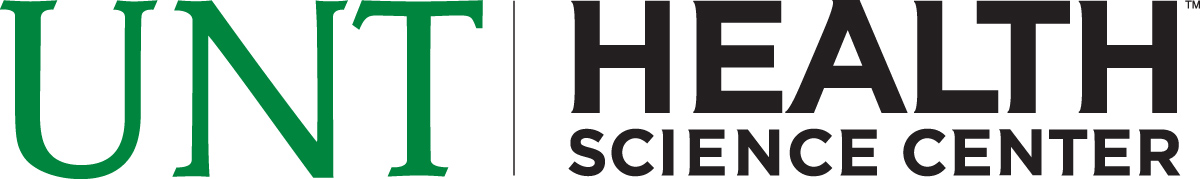 Graduate School of Biomedical SciencesGraduate Student Travel Award ApplicationNotes: Travel awards will be made twice a year for students to present their own research at a national conference.  Release of the awards will be contingent upon the official acceptance of the submitted abstract.  The application deadlines are January 1 for conferences during April 1 through September 30 and July 1 for conferences during October 1 through March 31.Date:	     Name:	     Discipline:      		Program:  M.S.	Ph.D.Title of poster/oral presentation:      Name of conference:      Location of conference:      Dates of conference:      Indicate the refereeing procedure by which participation is determined:      Will your major professor or another faculty member with whom you work be attending the meeting? 				 Yes   NoMatch provided by faculty mentor/department:				$     	Chart String for matching funds: 	     Match provided from grant/sponsoring organization:			$     Travel funds requested with this application (limit up to $500)		$     1.	Student must be enrolled at time of application and at time of travel.2.	Student must be in good standing with UNT Health Science Center.3.	A student may receive only one travel award per academic year.4.	Preference will be given to students who are first-authors and are attending the 	professional meeting with their major professors or a faculty member with whom 	they work.5.	The maximum amount awarded will be $500 per student. At least $250 in 	matching funds must be guaranteed by the discipline, major professor, etc.6.	For projects that involve more than one student, a maximum of two of those 	students may be awarded travel grants.7.	A curriculum vita, an abstract and an UNTHSC transcript must accompany the application.8.	If selected, the student must use the travel award funds during the specified award period.9.	Applications should be submitted to Derrick Smith via email (Derrick.Smith2@unthsc.edu) before the deadline for consideration.________________________________	     , Applicant________________________________     , Major Professor/Faculty Supervisor________________________________	     , Department Chair	________________________________Dean or designee (to be obtained by Mr. Smith after submission)Conference InformationFunds (A minimum of $250 match is required)Specific InstructionsSignatures